JANUARY 2021 PROMOTIONS – ATLANTIC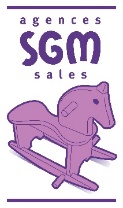 Customers must have an existing account in good standing with the vendor to be eligible for promotions**You can consult our website at any time to have access to our price lists: www.sgmsales.ca**BORGFELDTRegular Terms: Minimum order $200 FOB Toronto (Freight charges will be invoiced) Payable by credit cardCAMDEN PASSAGE – MOON CREATIONSRegular Terms: Minimum order $250 FOB Ontario (Freight charges will be invoiced). Order $350 and the freight charges are paid. 3% order processing fee with be charged for credit card payments. CAMELOT FABRICS – DIAMOND DOTZRegular Terms: Minimum order $500, payment by credit card only. FOB Ville St-Laurent. COROLLE (Prices in USD)Regular Terms: Minimum opening order $750.00 payment by credit card. Minimum subsequent orders are $250.00. Must order by case packs. Freight Prepaid. Terms subject to credit approval. Order between $250-$499 and receive Net 60 days Order between $500-$1499 and receive Net 90 daysOrder $1500+ and receive Net 120 days DISTRIBUTION JULIA - LUNII Regular Terms: Minimum order $250 FOB Montréal (Freight charges will be invoiced). Payable by credit card.HANDEE PRODUCTSRegular Terms: Minimum order $200 Free Freight. Payable by credit card. Net 30 days for orders over $1000 with credit approval. PLANTOYS (Prices is USD)Regular Terms: Prices in USD. FOB Sacramento. Minimum order $250.00 (Freight charges / customs and brokerage will be invoiced).January Promotion – TSDALLAS – deadline January 31, 2021Order $500 and receive an 8% freight cap Order $750 and receive Net 30 days and 15% freight capOrder $1000 and receive Net 60 days and 15% freight capOrder $1500 and receive Net 90 days and 15% freight capPLAYWELL – HAPE – LER/EI - WEPLAYRegular Terms: Minimum order $500 FOB Toronto (Freight charges will be invoiced) Net 30 daysPlaywell Spring Dating Program – deadline March 15, 2021Order $2000 and receive June 1, 2021 dating. Transport fees not included. Payment by cheque only (credit card payments are not accepted for dating orders)  Hape TIER 1 Program – deadline March 15, 2021 – CODE HSD1KOrder $1000 and you receive a 5% discount to offset shipping costs Hape TIER 2 Program – deadline March 15, 2021 – CODE HSD2KOrder $2000 and you receive a 5% freight discount and an additional 2% discountHape FLAGSHIP 1 Program – deadline March 15, 2021 – CODE HFG35Order $3500 and receive a 5% freight discount and an additional discount of 5% Your re-orders for 2021 (Minimum order of $500) will also receive a 5% freight discount Hape FLAGSHIP 2 Program – deadline March 15, 2021 – CODE HFG5KOrder $5000 and receive a 5% freight discount and an additional discount of 5% Your re-orders for 2021 (Minimum order of $500) will also receive a 5% freight discount and an additional discount of 2% ** Note: your customer account must be in good financial standing to be eligible to participate in the above promotions ** RAVENSBURGER – BRIO – THINKFUN - WONDERFORGERegular Terms: Minimum order $350 FOB New Hampshire (Freight charges will be invoiced) All 2D puzzle orders must be submitted separately Regular Terms - 2021$350 - $1499 = Net 30 days – shipping charges will be invoiced$1500 - $2499 = Net 60 days and FFA$2500 and more = Net 90 days and FFA« Q1 Dating Program» – PUZZLES – deadline March 31, 2021*Customers must have at least one year of credit history with RNA to be eligible for dating programs* Order for 50% of your total 2019 purchases or $2500 (whichever amount is higher) and you receive free freight and December 1, 2021 dating terms As of April 1, 2021, your puzzle reorders (minimum order $350) will receive FFA Net 30 day terms« Q1 dating Program» - CONSTRUCTION & PLAYSETS – deadline March 31, 2021*Customers must have at least one year of credit history with RNA to be eligible for dating programs*Order for 50% of your total 2020 purchases or $2500 (whichever amount is higher) and you receive free freight and December 1, 2021 dating terms As of April 1, 2021, your construction & playset reorders (minimum order $350) will receive FFA Net 30 day terms« Q1 dating Program » - GAMES – deadline March 31, 2021*Customers must have at least one year of credit history with RNA to be eligible for dating programs*Order $2500 and you receive free freight and December 1, 2021 dating terms As of April 1, 2021, your games reorders (minimum order $350) will receive FFA Net 30 day terms** Note: your customer account must be in good financial standing to be eligible to participate in the above promotions ** SCHLEICH NA INCTermes Réguliers: Commande minimum 400$ frais de transport gratuit. Payable par carte de créditPromo NYC21 – deadline January 31, 2021Order $500 and you will receive FFA and 5% discount Order $1000 and you will receive FFA and 10% discount TOP TRENZ (Prices in USD)Regular Terms: Prices are in USD. FOB New York (transport not included). Order $500 and receive 10% discount and 10% of free merchandise (offered to offset transport / customs and brokerage charges)